         SEPTEMBER 16, 2018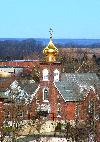 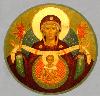  ASSUMPTION OF THE VIRGIN MARY  UKRAINIAN ORTHODOX CHURCH ECUMENICAL PATRIARCHATE OF CONSTANTINOPLE AND NEW ROME1301 Newport AvenueNorthampton, Pennsylvania 18067Mitered Archpriest Myron Oryhon              Protodeacon Mychail Sawarynski, AttachedTelephones: Church Office…		(610) 262-2882Church Fax/Kitchen/Hall…		(610) 262-0552Fr. Myron Oryhon…			(607) 752-1999Protodeacon Mychail’s Residence	(610) 262-3876Websites:	holyassumption.orgukrainianorthodoxchurchusa.orglvorthodox.wordpress.com	E-mail:	Parish… avmuoc@gmail.comProtodeacon Mychail…pravoslavni@rcn.comWebmaster, John Hnatow… john.hnatow@gmail.com==============================================================					   16th September, (3rd Sept.) 201816th Sunday after Pentecost.  Tone 7.  Hieromartyr ANTHIMUS, Bishop of Nicomedia. Martyrs THEOPHILUS, deacon, DOROTHEOS, MARDONIUS, MIGDONIUS, PETER, INDES, GORGONIUS, ZENO, Virgin DOMNA, EUTHYMIUS (302). PHOEBE, deaconess at Cenchreae. Martyr BASILISSA. Hieromartyr ARISTION, Bishop of Alexandria in Syria (3rd C.)2 Corinthians 6: 1-10			 Matthew 25: 14-30Today’s Bulletin, sponsored in memory of +NICHOLAS PARCHOMENKO on the 2nd anniversary of his repose, offered by Deacon Mikhail and Pani Martha Sawarynski.  VICHNAJA PAMJAT’! MEMORY ETERNAL!++++++++++++++++++++++++++++++++++++++++++++++++++++++++++++++++++         PROPERS OF THE DIVINE LITURGYTropar of the Resurrection, Tone 7By Your Cross, You destroyed Death. To the Thief, You opened Para-dise. For the Myrrh-bearers, You change weeping into joy. Christ God, You commanded Your disciples to proclaim that You are risen, granting the world great mercy.Tropar of the Dormition, Tone 1In giving birth, you preserved your virginity. In falling asleep you did not forsake the world, Birth-Giver of God. You were translated to life, Mother of Life, and through your prayers you deliver our souls from death.Tropar to Hieromartyr Anthimus, Tone 1You protected your flock with your blood, not fearing your adver-saries. Now you rejoice in heaven standing before the throne. Glory to Christ who has strengthened you; Glory to your courage; Glory to your endurance, O Holy Hieromartyr Anthimus.Kondak of the Resurrection, Tone 7The dominion of death can no longer hold humanity captive, for Christ descended shattering and destroying its power. Hell is bound while the prophets rejoice with one voice. The Savior has come to those in faith, saying: “Enter, you faithful, into the Resurrection.”Glory to the Father and to the Son and to the Holy Spirit.Kondak to Hieromartyr Anthimus, Tone 4Illustrious priest and steadfast martyr, Anthimus, worthy of praise; you assailed the worship of idols and championed your flock which fervently cries to you: “By your prayers deliver us from dangers.”Now and ever and to the ages of ages. Amen.Kondak of the Dormition, Tone 2 Neither the tomb nor death had power over the Birth-Giver of God. She is ever watchful in her prayers and in her intercession lies un-failing hope. For as the Mother of Life, she has been translated to life, by the One Who dwelt within her ever virginal womb.Prokimen, Tone 7The Lord shall give strength to His people. The Lord shall bless His people with peace.Verse: Bring to the Lord, you sons of God, bring young rams to the Lord.Alleluia Verses, Tone 7It is good to give thanks to the Lord, to sing praises to Your Name, O Most High.To declare Your mercy in the morning and Your truth by night.  Communion Hymn:Praise the Lord from the heavens. Praise Him in the highest. (Alleluia 3X)LITURGICAL SCHEDULE, SCRIPTURE READINGS, MENEION17th week after Pentecost++++++++++++++++++++++++++++++++++++++++++++++++++++++++++++++++++NECROLOGY:             17 September…  Mykcla Oleksa (’44), Frances Warner (’75), Joseph Nazar (’79),			Pavlo Papaylo (’52)  18 September…  Mary Malanitch (’34), Protopresbyter Anthony Stangry (’74)  20 September…	Daniel Kurey (’27), Joseph Gulka, Sr. (’93), Kathryn Pontician (’07)  21 September…	Paul Kozyk (’44), Anna Bochonok (’79), Protopresbyter Lev Kushnir (’53), Protodeacon Michael Olhovy (’83), Yulia Rud (’11)  22 September…	Metro Bach (’75)  23 September…	Stephen Micio (’27), Propresbyter Ananij Mirotenko (’71), 			Fr. Michael Krawczuk (’72)    	    VICHNAYA PAMJAT!    MEMORY ETERNAL!BIRTHDAYS:     19 September…  Alexa Carlantone	     21 September…  Paul Sawarynski     22 September…  Joseph Nazar      23 September…  Allison Pypiuk, Martha DowlingANNIVERSARIES:     22 September…  Frederic & Stephanie Burk                 MNOHAYA LITA!     MANY YEARS!WE PRAY FOR THE HEALTH AND WELLBEING OF: Deacon Michael, Catherine Kochenash, Fr. Vasyl Dovgan, Michael Smallen, Vladimir & Emma Krasnopera, Tessie Kuchinos, Brendan Phillips, Jessie Hnatow, Jessica Meashock, Wasyl Hewko, Adam Hewko, Betty Hendrickson, Andrew Thaxton, Michelle Pierzga, Susan Ferretti, Matthew Vitushinsky, Lubov Slonova, Carole Zarayko, William Fischer, John Vitushinsky, Ekaterina Seremula, Father Nicholas Dilendorf, Father John Harvey, Deacon Nicholas Zachary.SISTERHOOD MEETING – SUNDAY, September 23rd following coffee hour.All members are asked to be in attendance to discuss activities for the upcoming year.
SR UOL MEMBERS – Individual chapter membership dues for the 2018-2019 year can be paid now - $20.00.  Please see Linda Winters if you have any questions.REDNER’S SAVE A TAPE PROGRAM continues. Deposit receipts in the church vestibule.  Please use Redner’s Pump Rewards/Save a Tape Card.NORTHAMPTON FOODBANK DONATIONS: there continues to be a need for food to assist our neighbors. Special request for our parish is baby foods.RELIGIOUS INSTRUCTION CLASSES FOR THE PARISH’ CHILDREN will begin on TODAY!!!  Mrs. Mary Ost – Sundays 9:00-9:30Mrs. Linda Winters – Sundays 09/16 at 11:00	09/23 & 09/24 11:00 Ms. Bettyann Woyewoda – Sundays 8:40 – 9:15	September 23, 30; October 7, 21, 28; November 4, 11, 18, 25; December 2, 9, 23, and 30. CHURCH PICNIC and PIG ROAST sponsored by the UOL, SUNDAY, SEPTEMBER 30TH at CANAL STREET PARK from noon to dusk. ** REMINDER   Please remember to bring your lawn chairs!!  If it appears that the weather will be inclement – the event will be held in the church hall. +++++++++++++++++++++++++++++++++++++++++++++++++++++++++COVERED DISHES!!!   IF YOU HAVE NOT YET SIGNED UP, PLEASESEE THE SHEET AT COFFEE HOUR LISTING ITEMS THAT ARE ALREADY BEING DONATED.  Members from St. Mary’s in Allentown will also be attending.   It appears that we will have a tremendous turn out this year – OVER 60 PEOPLE!!! FEAST OF THE NATIVITY OF OUR MOST HOLY LADY, THE THEOTOKOS AND EVER-VIRGIN MARYThe record of the birth of Mary is not found in the Bible. The traditional account of the event is taken from the apocryphal writings which are not part of the New Testament scriptures. The traditional teaching which is celebrated in the hymns and verses of the festal liturgy is that Joachim and Anna were a pious Jewish couple who were among the small and faithful remnant—“the poor and the needy”—who were awaiting the promised messiah. The couple was old and childless. They prayed earnestly to the Lord for a child, since among the Jews barrenness was a sign of God’s disfavor. In answer to their prayers, and as the reward of their unwavering fidelity to God, the elderly couple was blessed with the child who was destined, because of her own personal goodness and holiness, to become the Mother of the Messiah-Christ.Your nativity, O Virgin, has proclaimed joy to the whole universe. The Sun of Righteousness, Christ our God, has shone from you, O Theotokos. By annulling the curse he bestowed a blessing. By destroying death he has granted us eternal life. (Troparion)By your nativity, O most pure virgin, Joachim and Anna are freed from barrenness; Adam and Eve from the corruption of death. And we, your people, freed from the guilt of sin, celebrate and sing to you: The barren woman gives birth to the Theotokos, the Nourisher of our Life.(Kontakion)Mon. 17 Sept.Hieromartyr Babylas, bishop of Antioch, with Martyrs Urban, Prilidian, and Epolonius, and their mother Christodula (251). Holy Prophet and God-seer Moses (1531 B.C.). Martyr Hermione, daughter of Apostle Philip the Deacon (117). Martyr Babylas of Nicomedia, and with him 84 children (4th c.). Martyrs Theodore, Mianus (Ammianus), Julian, Kion (Oceanus), and Centurionus of Nicomedia (305-311). Ephesians 1:22-2:3              Mark 10:46-52Tues. 18 Sept.Holy Prophet Zacharias and Righteous Elizabeth (1st c.),parents of St. John the Forerunner. Martyrs Thiphael and his sister,Thivea (or Vivea) (98-138). Virgin-martyr Rhais (Raisa) of Alexandria (308). Martyrs Urban, Theodore, Medimnus, and 77 Companions at Nicomedia (370). Martyr Abdas (ca. 424). Martyrdom of the Holy Passion-bearer Hlib of Rus, in holy baptism David(1051). Martyrdom of St. Athanasius, abbot, of Brest (1648).Ephesians 2:19-3:7              Mark 11:11-23Wed. 19 Sept.Fast DayWine & OilCommemoration of the Miracle of the Archangel Michael at Colossae(Chonae) (4th c.). Martyrs Eudoxius, Zeno, Macarius (311). MartyrsRomulus and others (2nd c.). Hieromartyr Cyril, bishop of Gortyna(3rd-4th c.). Ven. Archippus of Hierapolis (4th c.). Ven. David (6th c.).Ephesians 3:8-21               Mark 11:23-26Thurs. 20 Sept.        Forefeast of the Nativity of the Theotokos.Martyr Sozon of Cilicia (304). Apostles Evodus (Euodias) (66) and Onesiphorus (67) of the Seventy. Martyr Eupsychius of Caesarea in Cappadocia (2nd c.). Martyrdom of St. Macarius, archimandrite of Ovruch, Pereiaslav (1678).Ephesians 4:14-19              Mark 11:27-33Fri.  21 Sept. Fast Day       10:00 AM     THE NATIVITY OF OUR MOST HOLY LADY     THE THEOTOKOS AND EVER-VIRGIN MARYPhilippians. 2:5-11              Luke 10:38-42; 11:27-28DIVINE LITURGY OF ST. JOHN CHRYSOSTOMST. MARY’S CHURCH - ALLENTOWNSat.  22 Sept.        5:00 PM            Saturday before the Exaltation.         Afterfeast of the Nativity of the Theotokos.Holy and Righteous Ancestors of God Joachim and Anna. MartyrSeverian of Sebaste (320). St. Theophanes the Confessor and Fasterof Mt. Diabenos (299). Martyrs Chariton & Straton. Commemorationof the Third Ecumenical Council (431). Uncovering of the relics(1896) of St. Theodosius, archbishop of Chernihiv (1696).1 Corinthians 2:6-9              Matthew 10:37-11:1VespersSun.  23 Sept.8:30 AM9:00 AM17th Sunday after Pentecost. Tone 8 Sunday before the Exaltation.        Afterfeast of the Nativity of the Theotokos.Martyrs Menodora, Metrodora, and Nymphodora (305). Synaxisof the Holy Apostles Apelles, Lucius, and Clement of the Seventy.Martyr Barypsabas in Dalmatia (2nd c.). Blessed Pulcheria, theEmpress of Greece (453). Sts. Peter (826) and Paul (9th c.), bishopsof Nicaea. Ven. Paul the Obedient of the Kyiv Caves (14th c.).THIRD & SIXTH HOURSDIVINE LITURGY OF ST. JOHN CHRYSOSTOM